EntrevistaPerfect ChargingCarga rápida y sencilla de baterías en exteriores“Resolvemos cuestiones como limitaciones de capacidad, aumento de necesidades de espacio y obligaciones de protección contra incendios”(Wels, 27/06/2023) ¿Por qué a veces es mejor cargar las baterías de tracción de las carretillas elevadoras eléctricas fuera del almacén? Gerald Baumgartner, Responsable de Desarrollo de Soluciones de carga para exteriores en Fronius Perfect Charging, lo explica.Sr. Baumgartner, ¿por qué ha desarrollado las soluciones de carga Fronius Perfect Charging para exteriores?Con nuestra gama de soluciones de carga para exteriores, ofrecemos a nuestros clientes la posibilidad de crear espacios de carga portátiles y flexibles fuera del almacén. Esto les proporciona una forma rápida y sencilla de ampliar el espacio de almacenamiento disponible para evitar cuellos de botella de capacidad o adaptarse a picos de demanda a corto plazo.¿Por qué decidió Fronius desarrollar una estación de carga para exteriores?Las necesidades de los operadores de carretillas elevadoras eléctricas han cambiado, y hemos querido responder a ellas con nuestras soluciones para exteriores. Actualmente, los clientes se enfrentan a una “tormenta perfecta” en la que el espacio disponible es cada vez más caro y escaso, al mismo tiempo que los operadores de almacenes y naves de producción están al límite.Los requisitos para la infraestructura de carga también están aumentando, ya sea en relación con flotas mixtas, aplicaciones manuales y automatizadas o normativas y reglamentos de seguridad más estrictos. Todo esto tiene a menudo como consecuencia que no haya suficiente espacio disponible para la tecnología de carga. Dado que ampliar un edificio suele ser un proceso largo (permisos oficiales, tiempo de construcción, etc.), los operadores buscan soluciones que puedan aplicarse a corto plazo. Otro factor a tener en cuenta es que muchas empresas han pasado de las carretillas elevadoras diésel a las eléctricas. Como resultado, las estaciones de servicio exteriores para carretillas elevadoras diésel deben sustituirse por estaciones de carga. Como antes no se había necesitado espacio interior para ello, ahora hay que comenzar una búsqueda exhaustiva de espacio dentro del almacén donde se pueda alojar la futura infraestructura de carga. Además, la creciente proporción de baterías de ion-litio suma nuevos aspectos de seguridad que deben tenerse en cuenta a la hora de cargarlas en el interior de los edificios. En Fronius podemos ayudar a resolver esto con nuestras soluciones de carga para exteriores.¿Cuáles son las ventajas de la carga en exteriores para los operadores de carretillas elevadoras eléctricas?Una gran ventaja de las soluciones de carga en exteriores en general es que los operadores de flotas de vehículos pueden ampliar rápida y fácilmente sus instalaciones de carga cuando el espacio interior es escaso. Además, nuestros sistemas son portátiles y flexibles, independientemente de si son para cargar baterías de ion-litio o de plomo-ácido.¿Qué aspecto tiene esto en la práctica para el cliente? ¿Los sistemas están personalizados?Nuestros sistemas y soluciones están diseñados de tal forma que podemos ofrecer rápidamente al cliente una posible solución llave en mano. También se pueden adaptar a las necesidades específicas del cliente. El tiempo de implementación siempre es importante para nosotros.Nuestras soluciones están equipadas de serie con un sistema de extracción de aire, un calentador y un sistema de monitorización. Además, Energy Hub permite la clase de protección contra incendios REI90. Para nosotros, en la relación con el cliente siempre es importante que este pueda visualizar el aspecto que tendrá su solución una vez terminada, por lo que le proporcionamos un plano en 2D para cada proyecto.¿Qué requisitos debe cumplir el cliente?A través de nosotros, el cliente tiene la posibilidad de obtener todo lo que necesita de un único proveedor. Solo es necesario disponer en el emplazamiento de una conexión eléctrica y una cimentación adecuada. De este modo, podemos ofrecer a nuestros clientes un paquete completo llave en mano.¿La solución también puede actualizarse y combinarse con componentes existentes?Sí, esta es también una gran ventaja de nuestra gama de productos, tanto para interiores como exteriores. Los sistemas son tan flexibles y ampliables que podemos adaptarlos a los nuevos retos de nuestros clientes en cualquier momento. Con ello, perseguimos constantemente el objetivo de desarrollar conceptos sostenibles y ofrecer productos duraderos y pioneros. ¿Qué hay de la seguridad?Todos nuestros productos se someten a pruebas de conformidad con la normativa de seguridad y las normas aplicables. Esto garantiza la máxima protección del medio ambiente y de los edificios de nuestros clientes.Por último, un aspecto muy importante: el consumo de energía. ¿Cómo se beneficia el cliente a este respecto?Gracias a la infraestructura de carga, nuestros clientes tienen la oportunidad de reducir de forma sostenible sus costes de explotación actuales, así como sus costes energéticos. El diseño optimizado del conjunto de baterías, la carga especialmente fría y cuidadosa con la innovadora tecnología de carga Fronius y el uso de sistemas inteligentes de sensores de baterías son solo tres ejemplos de cómo el know-how de Fronius puede hacer que los clientes sean aún más competitivos y eficaces en el mercado. Nuestros clientes pueden disfrutar de la ventaja que presenta la máxima disponibilidad de carretillas elevadoras con una alta eficiencia energética y rentabilidad durante su funcionamiento continuo.Palabras: 832Caracteres (sin espacios): 4610 Imágenes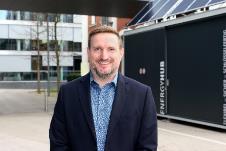 Gerald Baumgartner, Director de Negocio de Proyectos Perfect Charging: “Suministramos la estación de carga portátil para exteriores como una solución llave en mano que puede instalarse en cualquier lugar. Los únicos requisitos son una superficie adecuada y una conexión eléctrica”.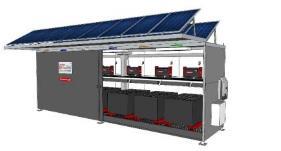 La solución de carga para exteriores de Fronius también puede combinarse a petición con un sistema fotovoltaico e inversores para reducir aún más los costes energéticos.Créditos de las fotografías: Fronius International GmbH, reproducción sin coste algunoLas imágenes de alta resolución pueden descargarse aquí.Somos Fronius.Más de 7000 empleados en todo el mundo, una cuota de exportación actual del 89 % y 1366 patentes activas: así somos, así es Fronius. Fronius se fundó en 1945 como empresa unipersonal regional y es actualmente una empresa global, como demuestran nuestras 37 filiales internacionales y nuestra red de partners de ventas en más de 60 países. Sin embargo, en el fondo seguimos siendo una empresa familiar austriaca dedicada a la energía fotovoltaica, la soldadura y la tecnología de carga de baterías. Siempre hemos desarrollado productos y soluciones para un futuro que merezca la pena vivir, ofreciendo a nuestros clientes un paquete todo en uno en el proceso: desde la planificación previa y el asesoramiento hasta la supervisión continua y un servicio de reparación adaptado a sus necesidades específicas. Somos innovadores. Somos curiosos. Somos Fronius.¡Para ver más noticias interesantes en español, síguenos en LinkedIn (Fronius España)Facebook (@froniusespana) o Instagram (@froniusespana)!Nombre de la Unidad de Negocio: Fronius Perfect ChargingWeb Fronius España:	www.fronius.com/es-es/spain/tecnologia-de-carga-de-bateriasWeb Fronius Internacional: www.fronius.com/en/battery-charging-technology Canal YouTube Fronius Internacional Perfect Charging: www.youtube.com/FroniusChargingCanal Youtube Fronius Perfect Charging en español: https://bit.ly/3Hmil3KPerfil Linkedin Fronius Internacional Perfect Charging: www.linkedin.com/showcase/perfect-charging Para más información, por favor, diríjase a:Fronius España S.L.U. Laura Gonzalez, +34 (91) 649 60 40, Gonzalez.Laura@fronius.comParque Empresarial La Carpetania, Calle Miguel Faraday 2, 28906 Getafe - MadridFronius International GmbHMMag. Sonja POINTNER, +43 (7242) 241-6436, pointner.sonja@fronius.comFronius International GmbH, Froniusplatz 1, 4600 Wels, AUSTRIAEnvía un ejemplar a nuestra agencia:a1kommunikation Schweizer GmbH,
Kirsten Ludwig, +49 (0)711 9454161-20, Kirsten.Ludwig@a1kommunikation.de
Oberdorfstraße 31 A, 70794 Filderstadt, Alemania
